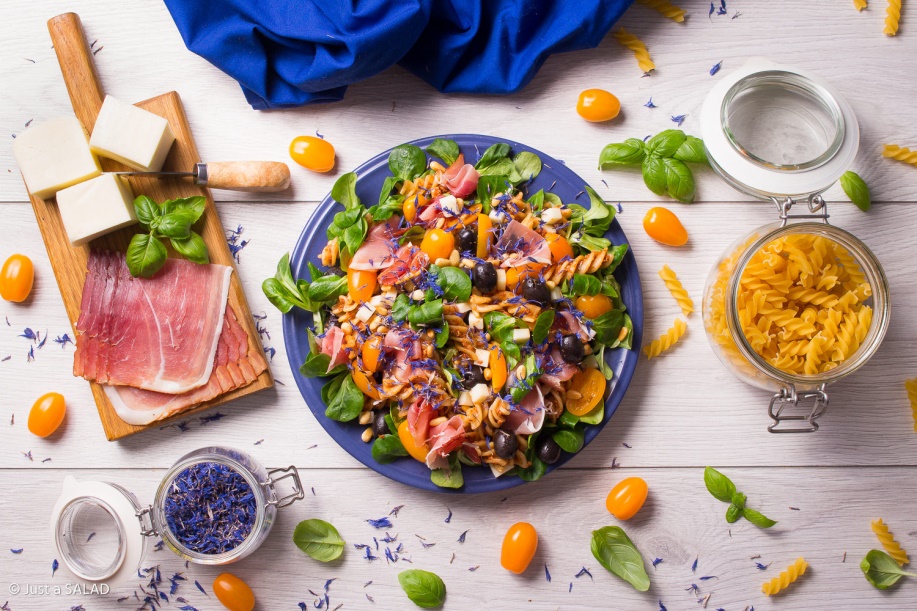 CHABROWY WIECZÓR  25 min.  11 min.  5 min.    2 porcje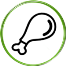 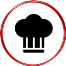 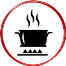 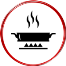 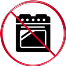 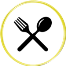 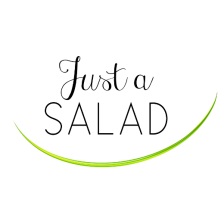 